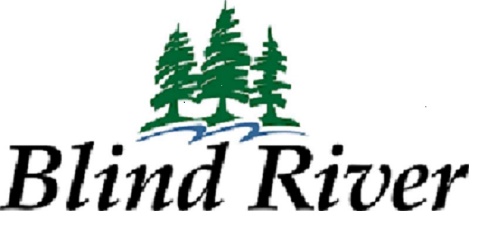 Thank you for signing up with Voyent Alert! Don’t forget to choose the method in which you want to receive local alerts.Open the Voyent Alert! App, click the 3 lines in the top left corner, then click on My Contacts, click ADD NEW. This will give you the option to choose how you want to receive local alerts.Text MessageEmailPhone callYou can choose all 3 if you want.You can add more than 1 cell phone number. For example you can put in your personal cell number and your work cell number. It will send alerts to both numbers.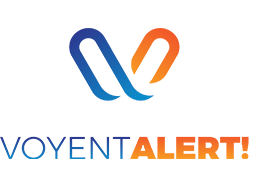 